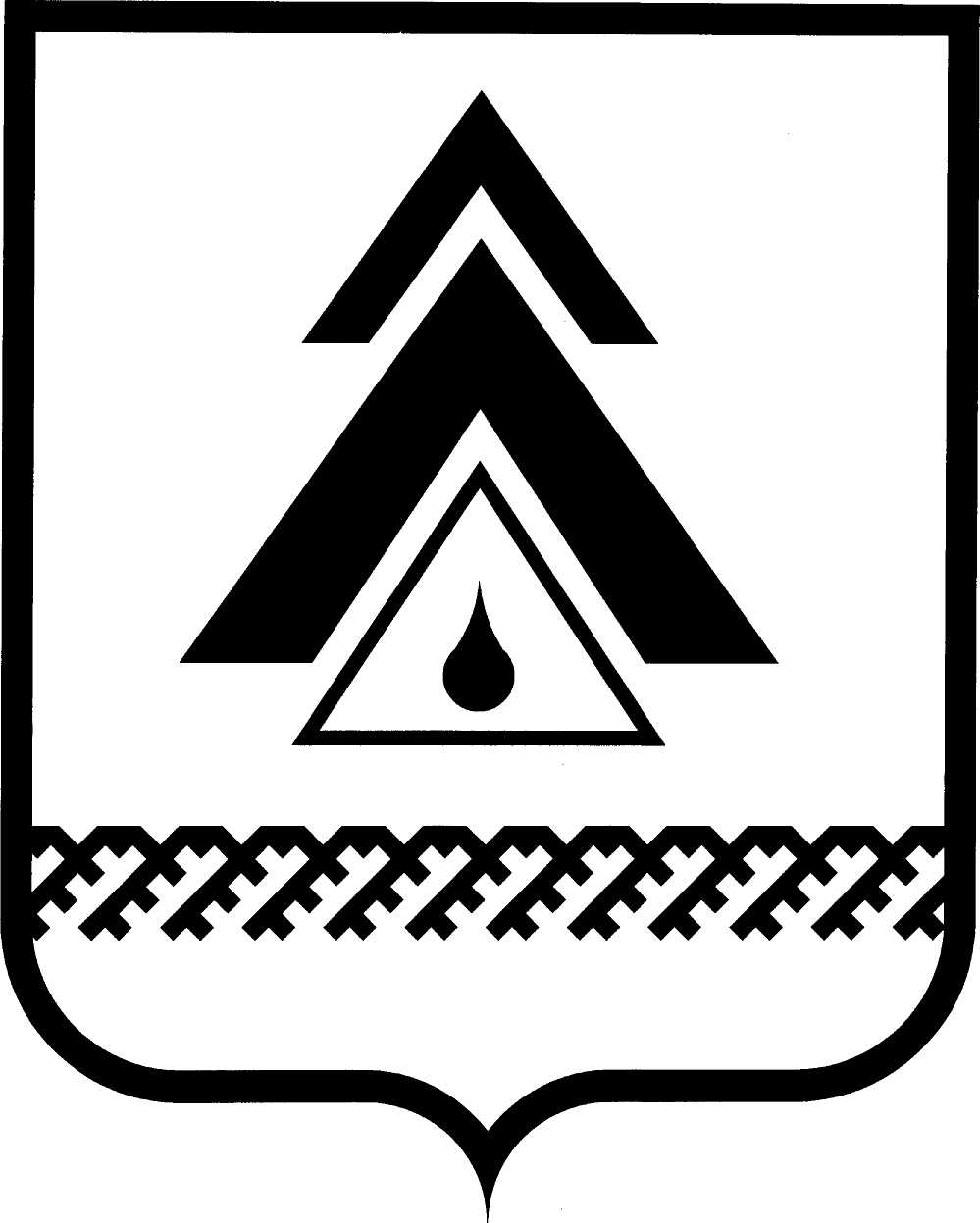 администрация Нижневартовского районаХанты-Мансийского автономного округа – ЮгрыПОСТАНОВЛЕНИЕОб утверждении схемы водоснабжения и водоотведения с. Покур Нижневартовского районаВ целях обеспечения условий для устойчивого развития территории           муниципального образования Нижневартовский район, руководствуясь Федеральным законом от 07.12.2011 № 416-ФЗ «О водоснабжении и водоотведении», в соответствии с Правилами разработки и утверждения схем водоснабжения и водоотведения, утвержденных постановлением Правительства Российской Федерации от 05.09.2013 № 782 «О схемах водоснабжения и водоотведения»:1. Утвердить схему водоснабжения и водоотведения с. Покур Нижневартовского района согласно приложению.2. Отделу жилищно-коммунального хозяйства, энергетики и строительства администрации района (А.В. Галунко):разместить схему водоснабжения и водоотведения с. Покур Нижневартовского района на официальном веб-сайте администрации района;направить в пресс-службу администрации района схему водоснабжения            и водоотведения с. Покур Нижневартовского района для опубликования            в районной газете «Новости Приобья».3. Контроль за выполнением постановления возложить на заместителя главы администрации района по жилищно-коммунальному хозяйству и строительству А.Ю. Бурылова.Глава администрации района                                                            Б.А. Саломатинот 13.11.2014г. Нижневартовск№ 2311          